СЛАВЕНКО ТЕРЗИЋАкадемик др Славенко Терзић рођен је 14. марта 1949. године у Пандурици код Пљеваља. Студије историје завршио је 1972. на Филозофском факултету у Београду. Радио је као професор историје у Алибунару и Ковачици. У Историјском институту САНУ ради од 1974. године. Магистрирао је 1976. одбраном рада Србија и Грчка од 1878. до 1897. године, а докторирао 1990. одбраном дисертације Србија и Грчка у другој половини XIX века (1856–1903). Био је директор Историјског института САНУ (1987–2002), гдје је биран у звање научног савјетника. Области његовог научног истраживања су историја српског народа у XIX вијеку, историја Балкана и велике силе. 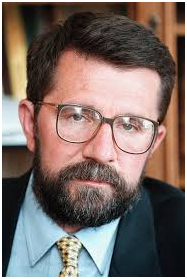 Учествовао је у раду бројних међународних научних конференција у Руској Федерацији, Грчкој, Бугарској, Украјини, Њемачкој, Шпанији, Шведској, Чешкој, Аустрији, Швајцарској и Данској. Члан је Одбора за историју Србије у XIX веку и Међуодељенског одбора за проучавање Косова и Метохије при САНУ, члан и секретар Комисије историчара Одељења историјских наука САНУ за сарадњу са историчарима Русије и предсједник Међународног словенског форума при Државној академији за словенску културу. Био је предсједник Међународног научног одбора за организовање серије годишњих међународних научних конференција, у оквиру пројекта Сусрет цивилизација на Балкану, и предсједник Српске књижевне задруге (2001–2005). Од 2013. године амбасадор је Републике Србије у Руској Федерацији. Говори руски, њемачки и грчки језик, а користи се и бугарским и енглеским језиком.Објавио је монографије: Србија и Грчка (1856–1903) – Борба за Балкан, Београд 1992; Прва београдска гимназија 1839–1999, Београд 1999; Русија и српско питање 1804–1815, Нови Сад 2012; Споменица стогодишњице ослобођења Старе Србије, 1912–2012, Београд 2012; Стара Србија (XIX–XX), драма једне цивилизације, Нови Сад – Београд 2012; Старая Сербия (XIX–XX вв.), драма одной европейской цивилизации, Москва 2015.Дописни је члан Српске академије наука и уметности од новембра 2015, а за иностраног члана Академије наука и умјетности Републике Српске изабран је 4. децембра исте године. Члан је Сената Републике Српске.